דרושים משתתפים/ות לניסוי בסיתות כלי אבן פרהיסטוריים והתפתחות קוגניציית האדםלמחקר חדש ומעניין על ההתפתחות הקוגניציה האנושית דרושים משתתפים/ות. המחקר משלב בין מדעי הקוגניציה ופסיכולוגיה חברתית לבין ארכיאולוגיה פרה-היסטורית וייערך בחופשת הפסח באופן מרוכז וחד פעמי בתאריכים 23/04, 24/04, 25/04, 26/04, 28/04, המחקר יימשך כשעתיים בטווח שבין השעות 09:00-12:00 בבקרים. המחקר ייערך בנחל מערות בכרמל (במקום חניה ואתר מוכרז של רשות הטבע והגנים). במסגרת המחקר נלמד לסתת כלי אבן. השתתפות במחקר תזכה ב-500 ש״ח ועוד קופון buyme בסה״כ 150 ש״ח. קבלת התגמול מותנית בהגעה לכל ימי המחקר. הצטרפו אלינו וקחו חלק במחקר חדש מסוגו.לפרטים נוספים והרשמה אנא פנו ליערה שפריר במייל – yashafrir@gmail.com או בטלפון - 0528691873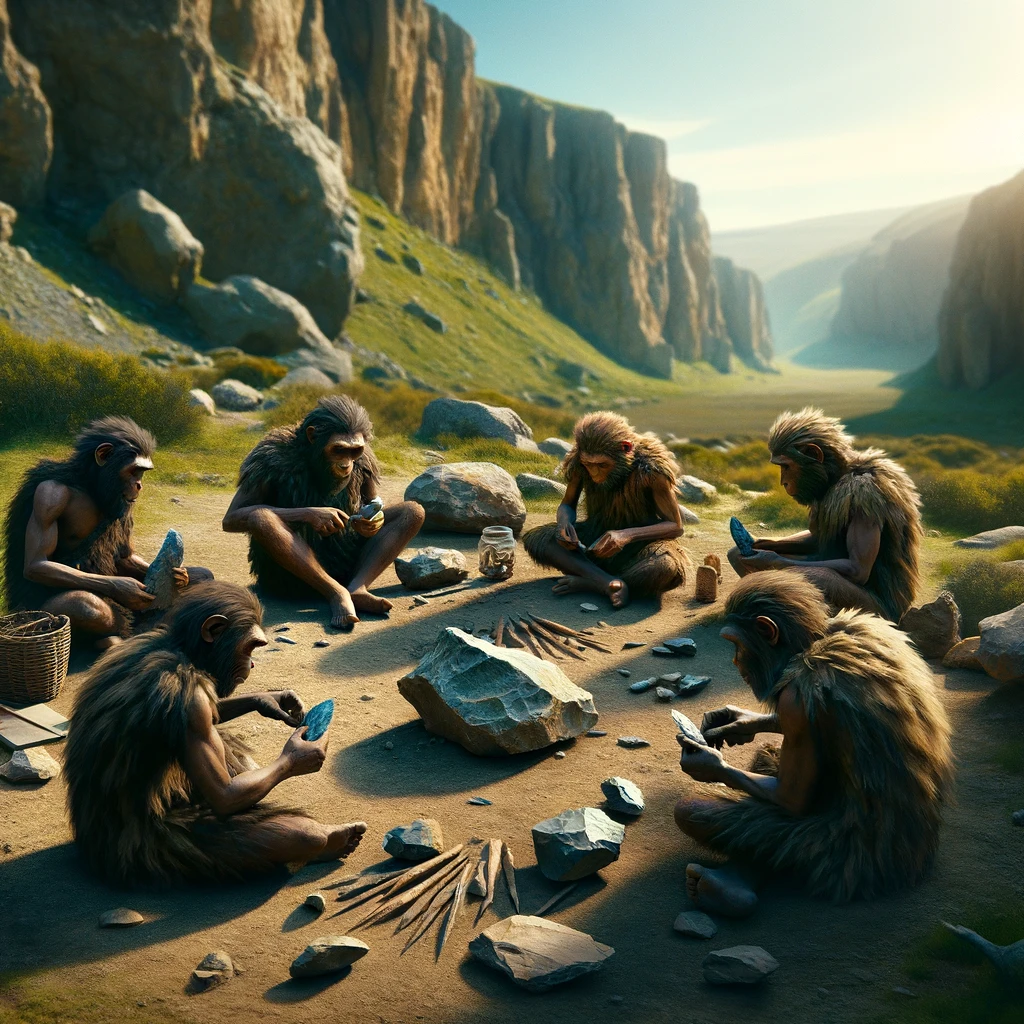 